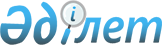 On State Services
					
			
			
			Unofficial translation
		
					The Law of the Republic of Kazakhstan dated 15 April, 2013 No. 88-V.
      Unofficial translation
      This Law regulates the public relations in the scope of rendering of the state services. Chapter 1. GENERAL PROVISIONS Article 1. Basic concepts used in this Law
      The following basic concepts shall be used in this Law:
      1) State Corporation “Government for Citizens” (hereinafter referred to as - the State Corporation) - a legal entity created by the decision of the Government of the Republic of Kazakhstan to provide state services, services for issuing technical conditions for connecting to networks of natural monopoly entities and services of quasi-public sector entities in accordance with the Legislation of the Republic of Kazakhstan, organizing work on receiving applications for provision of state services, services for issuing technical conditions for connecting to networks of natural monopoly entities, services of quasi-state sector entities and issuance of their results to service recipient by “a window” principle, as well as ensuring provision of state services in electric form, carrying out state registration of rights to immovable property at its location;
      1-1) the authorized agency for informatization - the central executive authority that provide leadership and intersectoral coordination for informatization and "electronic government";
      1-2) the principle of "one application" - a form of provision of public services, which provides for the combination of several public services rendered on the basis of one application;
      2) one-stop shop principle – a form of centralized rendering of the state service, providing minimum participation of service recipient in the collection and preparation of documents upon rendering of the state service and restriction of its direct contact with service providers;
      3) service recipient – individual and legal entity, except for the central state bodies, foreign institutions of the Republic of Kazakhstan, local executive bodies of regions, cities of republican significance, the capital, districts, cities of regional significance, akims of districts in the city, cities of district significance, rural settlements, villages, rural districts;
      4) service provider – central state bodies, foreign institutions of the Republic of Kazakhstan, local executive bodies of regions, cities of republican significance, the capital, districts, cities of regional significance, akims of districts in the city, cities of district significance, rural settlements, villages, rural districts, as well as individuals and legal entities, rendering of the state services in accordance with the legislation of the Republic of Kazakhstan;
      4-1) socially significant service – a public service carried out on a continuous basis and aimed at satisfying the legitimate interests of society;
      5) public service - one of the forms of implementation of individual state functions or their totality, carried out at the request or without the request of service recipients and aimed at the implementation of their rights, freedoms and legitimate interests, providing them with appropriate tangible or intangible benefits;
      6) is excluded by the Law of the Republic of Kazakhstan dated 25.11.2019 No. 272-VI (shall be enforced upon expiry of ten calendar days after the day of its first official publication);

      7) excluded by the Law of the Republic of Kazakhstan dated 14.07.2022 No. 141-VII (shall be enforced ten calendar days after the date of its first official publication); 


      8) register of the state services - classified list of the state services;
      9) the Unified Contact Center - a legal entity designated by the authorized body in the field of public services, performing the functions of an information and reference service for provision of information to service recipients on public and other services, as well as to state bodies – information on provision of information and communication services;
      10) information system for monitoring the provision of state services - an information system designed to automate and monitor the provision of state services, including through the State Corporation "Government for Citizens";
      10-1) pilot project in the field of public services – the process of testing changes in processes, approaches in the provision of public services;
      11) public monitoring of quality of rendering of the state services – an activity of individuals, noncommercial organizations on collection, analysis of information on the level of quality of rendering of the state services and making recommendations;
      12) quality assessment of rendering of the state services – an activity on determination of efficiency of measures on ensuring the service recipients by accessible and quality state services, rendering by the central state bodies, local executive bodies of regions, cities of republican significance, the capital, districts, cities of regional significance, akims of districts in the city, cities of district significance, rural settlements, villages, rural districts;
      13) state control over the quality of provision of public services - activities on verification, preventive control and monitoring of compliance with the legislation of the Republic of Kazakhstan in the field of provision of public services by central state bodies, local executive bodies of regions, cities of republican significance, the capital, districts, towns of regional significance, akims of districts in a city, towns of district significance, settlements, villages, rural districts, as well as individuals and legal entities that provide public services in accordance with the legislation of the Republic of Kazakhstan; 
      14) an authorized body on assessment and control of the quality of rendering of the state services – central state body, carrying out activity on assessment and control of the quality of rendering of the state services within its competence;
      15) process automation of rendering of the state services – procedure of transformation of administrative processes of service provider to ensure rendering if the state service in electronic form;
      16) excluded by the Law of the Republic of Kazakhstan dated 14.07.2022 No. 141-VII (shall be enforced ten calendar days after the date of its first official publication);


      17) an authorized body in the scope of rendering of the state services – a central state body, carrying out management and cross-sector coordination in the scope of rendering of the state services;
      17-1) proactive service – a public service provided without the application of the service recipient at the initiative of the service provider;
      17-2) reengineering – transformation of the current workflow in order to improve the efficiency, quality and effectiveness of the organization;
      17-3) stationary subscriber device – a means of communication that transmits or receives at a distance the information, specified by the subscriber using electrical signals transmitted over wires or radio signals;
      17-4) cellular subscriber device – a means of communication of individual use that generates electrical communication signals for transmitting or receiving information specified by the subscriber and connected to the network of a cellular operator that does not have a permanent geographically determined location within the serviced territory, operating in cellular networks;;
      18) Is excluded by the Law of the Republic of Kazakhstan dated 24.05.2018 No. 156-VI (shall be enforced upon expiry of ten calendar days after its first official publication);


      19) web-portal “electronic government” – information system, presenting one stop shop of access to all of the consolidated government information, including regulatory legal base, and to the state services, services for issuing technical conditions for connecting to networks of natural monopoly entities and services of quasi-public sector entities rendered in electronic form.
      Footnote. Article 1 as amended by the Laws of the Republic of Kazakhstan dated 23.11.2015 № 417-V (shall be enforced upon expiry of ten calendar days after the day its first official publication); dated 24.11.2015 № 419-V (shall be enforced from 01.01.2016); dated 17.11.2015 № 408-V (shall be enforced from 01.03.2016); dated 24.05.2018 No. 156-VI (shall be enforced upon expiry of ten calendar days after its first official publication); dated 25.11.2019 No. 272-VI (shall be enforced upon expiry of ten calendar days after the day of its first official publication); dated 14.07.2022 No. 141-VII (shall be enforced ten calendar days after the date of its first official publication); dated 19.04.2023 No. 223-VII (shall be enforced ten calendar days after the date of its first official publication).

 Article 2. The legislation of the Republic of Kazakhstan in the scope of rendering of the state services
      1. The legislation of the Republic of Kazakhstan in the scope of rendering of the state services shall be based on the Constitution of the Republic of Kazakhstan, and shall consist of this Law and other regulatory legal acts of the Republic of Kazakhstan.
      2. If by the international treaty, ratified by the Republic of Kazakhstan, made other rules than those that contained in this Law, the rules of the international treaty shall be applied. Article 3. Basic principles of rendering of the state services
      The state services shall be rendered on the basis of the following basic principles:
      equal access to the service recipients without any discrimination on grounds of origin, social, official and property status, sex, race, nationality, language, attitude to religion, beliefs, place of residence or any other circumstances;
      inadmissibility of bureaucracy and red tape upon rendering of the state services;
      accountability and transparency in the scope of rendering of the state services;
      quality and accessibility of the state services;
      continuous improvement of the process of rendering of the state services;
      economy and efficiency upon rendering of the state services. Article 4. Rights of service recipients
      1. Service recipients shall have a right to:
      1) in an intelligible form, to receive from a service provider the complete and reliable information on the procedure for providing a state service;
      2) to receive a public service in accordance with a by-law regulatory legal act that determines the procedure for provision of a public service; 
      3) to appeal against decisions, actions (inaction) of central state body, local executive body of the region, city of the republican significance, the capital, district, town of regional significance, akim of the district in the city, town of district significance, settlement, village, rural district, as well as the service provider and (or) their officials, the State Corporation and (or) its employees on the provision of state services in the manner prescribed by the legislative acts of the Republic of Kazakhstan;
      4) receive the state service in paper and (or) electronic form in accordance with the legislation of the Republic of Kazakhstan;
      4-1) receive public services on the principle of "one application";
      5) to participate in public discussions of draft by-law regulatory legal acts that determine the procedure for provision of public services, in the manner prescribed by Article 15 of this Law;
      6) apply to court with claim on protection of violated rights, freedoms and legal interests in the scope of rendering of the state services;
      7) use electronic documents in relation to themselves and minor family members from the digital document service in accordance with the subordinate regulatory legal act defining the procedure for public services provision.
      2. Foreigners, persons without citizenship and foreign legal entities shall receive the state services on an equal basis with the citizens and legal entities of the Republic of Kazakhstan, unless otherwise provided by the Laws of the Republic of Kazakhstan.
      Footnote. Article 4 as amended by the Laws of the Republic of Kazakhstan dated 17.11.2015 № 408-V (shall be enforced from 01.03.2016); dated 03.12.2015 № 433-V (shall be enforced from 01.01.2016); dated 25.11.2019 No. 272-VI (shall be enforced upon expiry of ten calendar days after the day of its first official publication); dated 25.06.2020 No. 347-VI (effective ten calendar days after the date of its first official publication); dated 14.07.2022 No. 141-VII (shall be enforced ten calendar days after the date of its first official publication).

 Article 5. Rights and obligations of service providers
      1. Service providers shall have a right to:
      1) to receive information necessary for provision of public services from central state bodies, local executive bodies of regions, cities of republican significance, the capital, districts, towns of regional significance, akims of districts in a city, towns of district significance, settlements, villages, rural districts;
      2) excluded by the Law of the Republic of Kazakhstan dated 14.07.2022 No. 141-VII (shall be enforced ten calendar days after the date of its first official publication).


      2. Service providers shall be obliged to:
      1) to provide public services in accordance with the by-law regulatory legal acts, which determine the procedure for provision of public services; 
      2) create the necessary conditions for persons with disabilities upon reception by them the state services;
      3) provide full and reliable information on procedure of rendering of the state services to the service recipients in the accessible form;
      4) to provide central state bodies, local executive bodies of regions, cities of republican significance, the capital, districts, cities of regional significance, akims of districts in the city, towns of regional significance, settlements, villages, rural districts, other service providers, the State Corporation with the documents and information required for provision of state services, including through the integration of information systems, in accordance with the legislation of the Republic of Kazakhstan;
      5) ensure the delivery of the result of the public service to the State Corporation provided through the State Corporation, no later than one day before the expiration of the period for the provision of public service established by the subordinate regulatory legal act defining the procedure for provision of public service, with the exception of public services provided within one working day;
      6) to improve the qualifications of employees in the provision of public services, as well as to teach communication skills with persons with disabilities;
      7) consider complaints of service recipients and inform them on the results of consideration in the terms, established by this Law;
      8) to ensure the possibility of receiving information by service recipients about the stage of execution of a public service;
      9) take measures, directed to restoration of violated rights, freedoms and legal interests of service recipients;
      10) to ensure the uninterrupted operation of information systems used for provision of public services, as well as those containing the necessary relevant information for their provision;
      11) ensure entering of data to the information system of monitoring of rendering of the state services on the stage of rendering of the state services in the manner established by the authorized body in the scope of informatization;
      12) to receive written consent or consent, confirmed by an electronic digital signature, or consent through the subscriber cellular communication device of the service recipient to use information constituting a secret protected by law contained in information systems when providing public services, unless otherwise provided by the laws of the Republic of Kazakhstan;
      13) use electronic documents from the digital document service for the provision of public services in cases prescribed by subordinate regulatory legal acts defining the procedure for public services provision;
      14) refuse to provide public services in cases and on the grounds established by the laws of the Republic of Kazakhstan.
      When rendering state services, it is not allowed to demand from the service recipients:
      1) documents and information that can be obtained from information systems used to provide public services or service of digital documents;
      2) notarized copies of documents, the originals of which are submitted for verification to the service provider, the State Corporation, except in cases provided for by the legislation of the Republic of Kazakhstan on social protection.
      Footnote. Article 5 as amended by the Laws of the Republic of Kazakhstan dated 17.11.2015 № 408-V (shall be enforced from 01.03.2016); dated 03.12.2015 № 433-V (shall be enforced from 01.01.2016); dated 25.11.2019 No. 272-VI (shall be enforced upon expiry of ten calendar days after the day of its first official publication); dated 25.06.2020 No. 347-VI (effective ten calendar days after the date of its first official publication); dated 27.06.2022 No. 129-VII (effective after ten calendar days after the date of its first official publication); dated 14.07.2022 No. 141-VII (shall be enforced ten calendar days after the date of its first official publication); dated 20.04.2023 No. 226-VII (shall be enforced from 01.07.2023).

 Chapter 2. THE STATE REGULATION IN THE SCOPE OF
RENDERING OF THE STATE SERVICESArticle 6. Competence of the Government of the Republic of Kazakhstan in provision of public services
      The Government of the Republic of Kazakhstan develops the main directions of state policy in the field of public services and organizes their implementation.
      Footnote. Article 6 - as amended by the Law of the Republic of Kazakhstan dated 19.04.2023 No. 223-VII (shall be enforced ten calendar days after the date of its first official publication).

 Article 7. The competence of the authorized body on assessment and control of quality of rendering of the state services
      An authorized body on assessment and control of quality of rendering of the state services shall: 
      1) ensure implementation of the state policy in the scope of rendering of the state services within its competence; 
      2) exercises state control over the quality of public services, develops proposals based on analysis and monitoring aimed at preventing violations in their provision and ensuring the rights and legitimate interests of service recipients;
      3) develop and approve the rules of state control over the quality of state services;
      4) request information on the results of internal control of quality of rendering of the state services; 
      5) develop and approve the method of quality assessment of rendering of the state services in coordination with the authorized body in the scope of informatization; 
      6) carries out the formation, monitoring of the implementation and evaluation of the results of the state social order for public monitoring of the quality of public services;
      7) is excluded by the Law of the Republic of Kazakhstan dated 02.11.2015 № 384-V (shall be enforced from 01.01.2016);


      8) render information, consultative, methodical support to the individuals and noncommercial organizations on conducting of public monitoring of quality of rendering of the state services; 
      9) exercise other functions, provided by this Law, other Laws of the Republic of Kazakhstan, acts of the President of the Republic of Kazakhstan. 
      Footnote. Article 7 as amended by the Laws of the Republic of Kazakhstan dated 02.11.2015 № 384-V (shall be enforced from 01.01.2016); dated 23.11.2015 № 417-V (shall be enforced upon expiry of ten calendar days after the day its first official publication); dated 13.06.2018 No. 160-VI (shall be enforced upon expiry of ten calendar days after its first official publication); dated 04.07.2022 No. 134-VII (shall be enforced sixty calendar days after the date of its first official publication); dated 14.07.2022 No. 141-VII (shall be enforced ten calendar days after the date of its first official publication).

 Article 8. The competence of the authorized body in the scope of rendering of the state services 
      An authorized body in the scope of rendering of the state services shall: 
      1) forms and implements state policy in the field of public services;
      2) develop and approve the rules of maintenance of register of the state services; 
      2-1) approves the register of public services and makes changes and additions to it in agreement with the authorized body for assessment and control over the quality of provision of public services and the authorized body in the field of development of the public administration system;
      3) carry out development and maintenance of register of the state services; 
      4) is excluded by the Law of the Republic of Kazakhstan dated 25.11.2019 No. 272-VI (shall be enforced upon expiry of ten calendar days after the day of its first official publication); 


      5) coordinates the draft by-law regulatory legal acts that determine the procedure for provision of public services; 
      6) monitors the activities of central state bodies on development of by-law regulatory legal acts that determine the procedure for provision of public services; 
      7) excluded by the Law of the Republic of Kazakhstan dated 14.07.2022 No. 141-VII (shall be enforced ten calendar days after the date of its first official publication); 


      8) develop and approve procedure of formation, the terms of presentation and standard form of report of activity of central state bodies, local executive bodies of regions, cities of republican significance, the capital, districts, cities of regional significance, akims of districts in the city, cities of district significance, rural settlements, villages, rural districts on issues of rendering of the state services; 
      8-1) develop and approve the rules for collecting, processing and storing biometric data of individuals for their biometric authentication in the provision of public services in agreement with the authorized body in personal data protection;
      9) develops proposals for improving the by-law regulatory legal acts that determine the procedure for provision of public services; 
      10) exercise other powers, provided by this Law, other Laws of the Republic of Kazakhstan, acts of the President of the Republic of Kazakhstan and the Government of the Republic of Kazakhstan.
      Footnote. Article 8 as amended by the Law of the Republic of Kazakhstan dated 29.09.2014 No. 239-V (shall be enforced upon expiry of ten calendar days after its first official publication); dated 25.11.2019 No. 272-VI (shall be enforced upon expiry of ten calendar days after the day of its first official publication); dated 25.06.2020 No. 347-VI (effective ten calendar days after the date of its first official publication); dated 14.07.2022 No. 141-VII (shall be enforced ten calendar days after the date of its first official publication); dated 19.04.2023 No. 223-VII (shall be enforced ten calendar days after the date of its first official publication).

 Article 9. The competence of the authorized body in the scope of informatization 
      An authorized body in the scope of informatization shall: 
      1) ensure implementation of the state policy in the scope of rendering of the state services within its competence; 
      2) is excluded by the Law of the Republic of Kazakhstan dated 17.11.2015 № 408-V (shall be enforced from 01.03.2016);

      3) is excluded by the Law of the Republic of Kazakhstan dated 17.11.2015 № 408-V (shall be enforced from 01.03.2016);

      4) is excluded by the Law of the Republic of Kazakhstan dated 17.11.2015 № 408-V (shall be enforced from 01.03.2016);

      5) is excluded by the Law of the Republic of Kazakhstan dated 17.11.2015 № 408-V (shall be enforced from 01.03.2016);

      6) is excluded by the Law of the Republic of Kazakhstan dated 17.11.2015 № 408-V (shall be enforced from 01.03.2016);

      7) is excluded by the Law of the Republic of Kazakhstan dated 25.11.2019 No. 272-VI (shall be enforced upon expiry of ten calendar days after the day of its first official publication); 


      8) organize and coordinate the work of the Unified call center;
      8-1) excluded by the Law of the Republic of Kazakhstan dated 14.07.2022 No. 141-VII (shall be enforced ten calendar days after the date of its first official publication); 


      9) approves the rules of operation of the Unified Contact Center and interaction of the Unified Contact Center with central state bodies, local executive bodies of regions, cities of republican significance, the capital, as well as service providers;
      10) excluded by the Law of the Republic of Kazakhstan dated 14.07.2022 No. 141-VII (shall be enforced ten calendar days after the date of its first official publication); 


      11) coordinates the draft by-law regulatory legal acts that determine the procedure for provision of public services, providing for the electronic form of provision of public services;
      12) develops proposals for improving the by-law regulatory legal acts that determine the procedure for provision of public services, rendered in electronic form;  
      12-1) conduct an inspection of the activities of the State Corporation within the limits of its competence;
      12-2) is entitled to receive information from state bodies and organizations on the activities of the State Corporation;
      12-3) coordinates the activities of central state bodies, local executive bodies for reengineering the provision of public services in accordance with the rules of digital transformation of public administration approved by the Government of the Republic of Kazakhstan (hereinafter – the rules of digital transformation of public administration);
      12-4) assesses the processes of automation of public services;
      13) excluded by the Law of the Republic of Kazakhstan dated 14.07.2022 No. 141-VII (shall be enforced ten calendar days after the date of its first official publication); 


      13-1) approves the procedure for provision of proactive services;
      14) exercise other powers, provided by this Law, other Laws of the Republic of Kazakhstan, acts of the President of the Republic of Kazakhstan and the Government of the Republic of Kazakhstan. 
      Footnote. Article 9 as amended by the Law of the Republic of Kazakhstan dated 29.09.2014 No. 239-V (shall be enforced upon expiry of ten calendar days after its first official publication); dated 17.11.2015 № 408-V (shall be enforced from 01.03.2016); dated 24.11.2015 № 419-V (shall be enforced from 01.01.2016); dated 25.11.2019 No. 272-VI (shall be enforced upon expiry of ten calendar days after the day of its first official publication); dated 14.07.2022 No. 141-VII (shall be enforced ten calendar days after the date of its first official publication); dated 06.02.2023 No. 194-VII (shall be enforced from 01.04.2023).

 Article 9-1. Competence of the authorized body determined by the Government of the Republic of Kazakhstan from among the central state bodies 
      Authorized body:
      1) develops and approves the rules of work of the State Corporation;
      2) excluded by the Law of the Republic of Kazakhstan dated 14.07.2022 No. 141-VII (shall be enforced ten calendar days after the date of its first official publication); 


      3) organizes and controls the activities of the State Corporation;
      4) coordinates the activities of the State Corporation and its interaction with service providers;
      5) excluded by the Law of the Republic of Kazakhstan dated 14.07.2022 No. 141-VII (shall be enforced ten calendar days after the date of its first official publication); 


      6) coordinates the draft by-law regulatory legal acts that determine the procedure for provision of public services through the State Corporation; 
      7) develops proposals for improving the by-law regulatory legal acts that determine the procedure for provision of public services, rendered through the State Corporation; 
      8) determines the order of pricing for services rendered by the State Corporation.
      Footnote. Chapter 2 is supplemented by Article 9-1 in accordance with the Law of the Republic of Kazakhstan dated 17.11.2015 № 408-V (shall be enforced from 01.03.2016); as amended by the Law of the Republic of Kazakhstan dated 25.11.2019 No. 272-VI (shall be enforced upon expiry of ten calendar days after the day of its first official publication); dated 14.07.2022 No. 141-VII (shall be enforced ten calendar days after the date of its first official publication).

 Article 10. The competence of the central state bodies
      Central state bodies shall:
      1) develop and approve by-law regulatory legal acts that determine the procedure for provision of public services; 
      2) is excluded by the Law of the Republic of Kazakhstan dated 25.11.2019 No. 272-VI (shall be enforced upon expiry of ten calendar days after the day of its first official publication); 


      3) ensure improvement of quality, availability of state services;
      4) ensure the availability of by-law regulatory legal acts that determine the procedure for provision of public services; 
      5) inform service recipients in an intelligible form on the procedure for rendering state services; 
      6) consider application of service recipients on issues of rendering of the state services; 
      7) take measures, directed to restoration of violated rights, freedoms and legal interests of service recipients; 
      8) provide advanced training of employees in the provision of public services, communication with persons with disabilities; 
      9) carry out reengineering of the provision of public services in accordance with the rules of digital transformation of public administration; 
      9-1) after the new public service is entered into the register of public services, take measures for its transfer to electronic format in accordance with the legislation of the Republic of Kazakhstan in agreement with the authorized body in the field of informatization;
      10) ensure provision of information to the authorized body on assessment and control of quality of rendering of the state services for conducting of quality assessment of rendering of the state services, as well as information on the results of internal control of quality of rendering of the state services in the manner and terms, established by the legislation of the Republic of Kazakhstan; 
      11) ensure the provision of information on the measures taken to automate the process of providing public services to the authorized body in the field of informatization to assess the process of automating the provision of public services in accordance with the procedure and deadlines established by the legislation of the Republic of Kazakhstan;
      12) grant access to the State Corporation to information systems containing information necessary for the provision of state services, unless otherwise provided by the legislation of the Republic of Kazakhstan;
      13) provide information on the procedure for rendering state services to the Unified call center;
      13-1) coordinate the activities of their territorial divisions, as well as local executive bodies of regions, cities of republican significance, the capital, districts, towns of regional significance, akims of districts in the city, towns of district significance, settlements, villages, rural districts to comply with the legislation of the Republic of Kazakhstan regulating the procedure for provision of public services;
      14) conduct internal control of quality of rendering of the state services in accordance with the legislation of the Republic of Kazakhstan; 
      15) ensure that service providers comply with by-law regulatory legal acts that determine the procedure for provision of public services; 
      16) exercise other powers, provided by this Law, other Laws of the Republic of Kazakhstan, acts of the President of the Republic of Kazakhstan and the Government of the Republic of Kazakhstan.
      Footnote. Article 10 As amended by the Law of the Republic of Kazakhstan dated 29.09.2014 No. 239-V (shall be enforced upon expiry of ten calendar days after its first official publication); dated 17.11.2015 № 408-V (shall be enforced from 01.03.2016); dated 24.11.2015 № 419-V (shall be enforced from 01.01.2016); dated 03.12.2015 № 433-V (shall be enforced from 01.01.2016); dated 25.11.2019 No. 272-VI (shall be enforced upon expiry of ten calendar days after the day of its first official publication); dated 27.06.2022 No. 129-VII (shall be enforced ten calendar days after the date of its first official publication); dated 14.07.2022 No. 141-VII (shall be enforced ten calendar days after the date of its first official publication); dated 06.02.2023 No. 194-VII (shall be enforced from 01.04.2023).

 Article 11. The competence of local executive bodies of regions, cities of republican significance, the capital, districts, cities of regional significance, akims of districts in the city, cities of district significance, rural settlements, villages, rural districts
      Local executive bodies of regions, cities of republican significance, the capital, districts, cities of regional significance, akims of districts in the city, cities of district significance, rural settlements, villages, rural districts shall:
      1) ensure improvement of quality, accessibility of the provision of state services in the territory of the respective administrative-territorial unit;
      2) ensure the availability of by-law regulatory legal acts that determine the procedure for provision of public services; 
      3) inform service recipients in an intelligible form on the procedure for rendering state services;
      4) consider applications of service recipients on issues of rendering of the state services; 
      5) take measures, directed to restoration of violated rights, freedoms and legal interests of service recipients; 
      6) provide advanced training of employees in the provision of public services, communication with persons with disabilities; 
      7) carry out reengineering of the provision of public services in accordance with the rules of digital transformation of public administration; 
      8) ensure provision of information to the authorized body on assessment and control of quality of rendering of the state services for conducting of quality assessment of rendering of the state services, as well as information on the results of internal control of quality of rendering of the state services in the manner and terms, established by the legislation of the Republic of Kazakhstan; 
      9) ensure the provision of information to the authorized body in the field of informatization to assess the process of automation of the provision of public services in the manner and within the time limits established by the legislation of the Republic of Kazakhstan;
      10) grant access to the State Corporation to information systems containing information necessary for provision of state services, unless otherwise provided by the legislation of the Republic of Kazakhstan;
      11) provide information on the procedure for rendering state services to the Unified call center;
      12) conduct internal control of quality of rendering of the state services in accordance with the legislation of the Republic of Kazakhstan; 
      13) ensure that service providers comply with by-law regulatory legal acts that determine the procedure for provision of public services;
      14) exercise other powers, imposed by the legislation of the Republic of Kazakhstan in the interests of local state management. 
      Footnote. Article 11 as amended by the Laws of the Republic of Kazakhstan dated 17.11.2015 № 408-V (shall be enforced from 01.03.2016); dated 24.11.2015 № 419-V (shall be enforced from 01.01.2016); dated 03.12.2015 № 433-V (shall be enforced from 01.01.2016); dated 25.11.2019 No. 272-VI (shall be enforced upon expiry of ten calendar days after the day of its first official publication); dated 27.06.2022 No. 129-VII (shall be enforced ten calendar days after the date of its first official publication); dated 14.07.2022 No. 141-VII (shall be enforced ten calendar days after the date of its first official publication); dated 06.02.2023 No. 194-VII (shall be enforced from 01.04.2023).

 Article 11-1. Organization of work of the State Corporation
      1. The state corporation is a unified provider that performs activities in rendering state services to individuals and (or) legal entities on "one window" principle, registration of pledges of movable property not subject to obligatory state registration of individuals and legal entities, technical inspection of buildings, structures and (or) their components, maintenance of the state land cadastre, pension and social security.
      Other persons are prohibited to carry out the activities of a unified provider.
      2. The state corporation is established in the form of a joint-stock company, is a non-profit organization.
      The state corporation has its branches.
      3. The sole shareholder of the State Corporation is the Government of the Republic of Kazakhstan. The authorized body of the State Corporation is determined by the decision of the Government of the Republic of Kazakhstan from among the central state bodies.
      4. The State Corporation:
      1) ensures improvement of the quality of state services;
      2) ensures compliance with the by-law regulatory legal acts that determine the procedure for provision of public services;
      3) ensures information awareness of service recipients on the provision of state services;
      3-1) employees of the State Corporation who have access to personal data of citizens, as well as those participating in the process of providing public services, are subject to verification in the manner determined by the authorized body in the field of informatization in agreement with the National Security Committee of the Republic of Kazakhstan;
      4) examines appeals of service recipients on the issues of provision of state services;
      5) provides the advanced training for employees in the provision of state services;
      6) renders state services to individuals and (or) legal entities on "one window" principle in accordance with the legislation of the Republic of Kazakhstan;
      6-1) provides the authorized body for assessment and control of the quality of provision of public services with information on public services provided through the State Corporation to assess the quality of provision of public services;
      6-2) collect, process and store biometric data of individuals for their biometric authentication in the provision of public services;
      6-3) maintain a database of biometric data of individuals for their biometric authentication in the provision of public services;
      7) exercises other powers provided for by this Law, other laws of the Republic of Kazakhstan, acts of the President of the Republic of Kazakhstan and the Government of the Republic of Kazakhstan.
      Footnote. Chapter 2 is supplemented by Article 11-1 in accordance with the Law of the Republic of Kazakhstan dated 17.11.2015 № 408-V (shall be enforced from 01.03.2016); ; as amended by the Law of the Republic of Kazakhstan dated 24.05.2018 No. 156-VI (shall be enforced upon expiry of ten calendar days after its first official publication); dated 02.04.2019 No. 241-VІ (shall be enforced from 01.07.2019); dated 25.11.2019 No. 272-VI (shall be enforced upon expiry of ten calendar days after the day of its first official publication); dated 25.06.2020 No. 347-VI (effective ten calendar days after the date of its first official publication).

 Chapter 3. REGISTER, BY-LAW REGULATORY LEGAL ACT THAT DETERMINE THE 
PROCEDURE FOR PROVISION OF PUBLIC SERVICES
      Footnote. The title of Chapter 3 as amended by the Law of the Republic of Kazakhstan dated 25.11.2019 No. 272-VI (shall be enforced upon expiry of ten calendar days after the day of its first official publication). Article 12. Register of the state services 
      1. The state services shall subject to inclusion to the register of the state services. 
      2. The procedure for maintaining the register of public services, as well as its structure, is determined by the authorized body in the field of rendering public services. 
      Footnote. Article 12 as amended by the Law of the Republic of Kazakhstan dated 25.11.2019 No. 272-VI (shall be enforced upon expiry of ten calendar days after the day of its first official publication).

 Article 13. General requirements for development and approval of a by-law regulatory legal act that determines the procedure for provision of public service 
      Footnote. The title of Article 13 as amended by the Law of the Republic of Kazakhstan dated 25.11.2019 No. 272-VI (shall be enforced upon expiry of ten calendar days after the day of its first official publication).
      1. To ensure uniform requirements for the quality of provision of public services, the central government bodies develop and approve by-law regulatory legal acts that determine the procedure for provision of public services, including for public services rendered by foreign institutions of the Republic of Kazakhstan, local executive bodies of regions, cities of republican significance, the capital, districts, towns of regional significance, akims of districts in the city, towns of district significance, settlements, villages, rural districts. 
      Development and approval of draft by-law regulatory legal acts that determine the procedure for provision of public services are carried out in accordance with the Law of the Republic of Kazakhstan "On legal acts".
      2. The draft by-law regulatory legal act that determines the procedure for provision of public services is subject to public discussion in the manner determined by Article 15 of this Law.
      3. Adoption, amendment, addition and cancellation of by-law regulatory legal acts that determine the procedure for provision of public services are carried out on the basis of proposals of the authorized body for assessment and quality control of provision of public services, the authorized body in the field of public services, the authorized body in the field of informatization, central state bodies, local executive bodies of regions, cities of republican significance, the capital, districts, towns of regional significance, akims of districts in the city, towns of district significance, settlements, villages, rural districts, as well as following the results of public monitoring of the quality of provision of public services and (or ) consideration of requests from service recipients on provision of public services. 
      Footnote. Article 13 as amended by the Law of the Republic of Kazakhstan dated 29.09.2014 No. 239-V (shall be enforced upon expiry of ten calendar days after its first official publication); dated 06.04.2016 № 484-V (shall be enforced upon expiry of thirty calendar days after the day its first official publication); dated 25.11.2019 No. 272-VI (shall be enforced upon expiry of ten calendar days after the day of its first official publication); dated 14.07.2022 No. 141-VII (shall be enforced ten calendar days after the date of its first official publication).

 Article 14. Requirements for the content of by-law regulatory legal act that determine the procedure for provision of public service 
      Footnote. The title of Article 14 as amended by the Law of the Republic of Kazakhstan dated 25.11.2019 No. 272-VI (shall be enforced upon expiry of ten calendar days after the day of its first official publication).
      The by-law regulatory legal act that determines the procedure for provision of public service provides for:
      1) is excluded by the Law of the Republic of Kazakhstan dated 25.11.2019 No. 272-VI (shall be enforced upon expiry of ten calendar days after the day of its first official publication); 


      2) order description of:
      actions of structural divisions (employees) of the service provider in the process of rendering public service; 
      interaction of structural divisions (employees) of the service provider in the process of rendering public service;
      interaction with the State Corporation and (or) other service providers, as well as the use of information systems in the process of providing public service;
      issuance of the result of the provision of public service;
      3) the procedure for sending information on amendments and (or) additions to subordinate regulatory legal acts defining the procedure for provision of public services to organizations that accept applications and issue the results of the provision of public services, and service providers;
      3-1) an appendix with a list of basic requirements for provision of public service, which contains: 
      the name of the public service;
      service provider name; 
      ways of providing public service; 
      the term for provision of public service;
      the form of rendering public service;
      the result of provision of public service;
      the amount of the fee charged to the service recipient when rendering a public service, and the methods of its collection in the cases provided for by the legislation of the Republic of Kazakhstan; 
      the work schedule of the service provider, the State Corporation and information objects;
      the list of documents and information required from the service recipient for provision of public services;
      grounds for refusal to provide public service established by the laws of the Republic of Kazakhstan;
      4) other requirements, taking into account the specifics of the provision of state services, including those provided electronically and through the State Corporation.
      Footnote. Article 14 as amended by the Law of the Republic of Kazakhstan dated 17.11.2015 № 408-V (shall be enforced from 01.03.2016); dated 25.11.2019 No. 272-VI (shall be enforced upon expiry of ten calendar days after the day of its first official publication); dated 14.07.2022 No. 141-VII (shall be enforced ten calendar days after the date of its first official publication).

 Article 15. Public discussion of draft by-law regulatory legal acts that determine the procedure for provision of public services 
      Footnote. The title of Article 15 as amended by the Law of the Republic of Kazakhstan dated 25.11.2019 No. 272-VI (shall be enforced upon expiry of ten calendar days after the day of its first official publication).
      1. Public discussion of draft by-law regulatory legal acts that determine the procedure for provision of public services is carried out in order to take into account the comments and suggestions of individuals and legal entities whose rights, freedoms and legal interests are affected by the by-law regulatory legal acts that determine the procedure for provision of public services. 
      2. The central state body developing a subordinate regulatory legal act defining the procedure for provision of public service, places a draft subordinate regulatory legal act defining the procedure for provision of public service for public discussion on the web portal of "electronic government", its Internet resource and (or) Internet resources of the local executive body of the region, city of republican significance, the capital, district, town of regional significance, akim of the district in the city, town of district significance, village, settlement, rural district, and also in other ways informs service recipients about the draft subordinate regulatory legal act defining the procedure for provision of public service. 
      3. Public discussion of the draft by-law regulatory legal act that determines the procedure for provision of public service is carried out within ten working days from the date of its publication for public discussion. 
      4. The central state body that develops the draft by-law regulatory legal act that determines the procedure for provision of public services draws up a report on the completion of public discussion of the draft by-law regulatory legal act that determines the procedure for provision of public services, which is to be posted on the web portal of the "electronic government", its Internet resource and (or) Internet resources of a local executive body of a region, a city of republican significance, a capital, a district, a town of regional significance, akim of a district in a city, a town of district significance, a settlement, a village, a rural district. 
      The report on completion of public discussion of the draft by-law regulatory legal act that determine the procedure for provision of public service contains: 
      a list and a summary of the comments and suggestions received during the public discussion, with the attachment of justifications for the accepted and (or) rejected comments and suggestions;
      information on the method of familiarization with the draft by-law regulatory legal act that determines the procedure for provision of public service, revised taking into account the comments and suggestions received. 
      Comments and suggestions of individuals and legal entities to the draft by-law regulatory legal act that determines the procedure for provision of public service, received after the expiration of the period specified in paragraph 3 of this article, are not subject to consideration. 
      The draft by-law regulatory legal act that determines the procedure for provision of public service, revised based on the results of public discussion, and the report on completion of public discussion of the draft by-law regulatory legal act that determines the procedure for provision of public service, are sent for approval to the interested central state bodies, local executive bodies of regions, cities of republican significance, the capital, districts, towns of regional significance, akims of districts in the city, towns of district significance, settlements, villages, rural districts.
      5. Draft regulatory legal acts on amendments and (or) additions to the approved by-law regulatory legal acts that determine the procedure for provision of public services are subject to public discussion in accordance with the procedure established by this article. 
      Footnote. Article 15 as amended by the Law of the Republic of Kazakhstan dated 25.11.2019 No. 272-VI (shall be enforced upon expiry of ten calendar days after the day of its first official publication); dated 14.07.2022 No. 141-VII (shall be enforced ten calendar days after the date of its first official publication).

 Article 16. Requirements to development of regulation of the state service
      Footnote. Article 16 is excluded by the Law of the Republic of Kazakhstan dated 25.11.2019 No. 272-VI (shall be enforced upon expiry of ten calendar days after the day of its first official publication). Article 17. Requirements to the content of regulation of the state service
      Footnote. Article 17 is excluded by the Law of the Republic of Kazakhstan dated 25.11.2019 No. 272-VI (shall be enforced upon expiry of ten calendar days after the day of its first official publication).  Chapter 4. RENDERING OF THE STATE SERVICES Article 18. Rendering of the state services
      The state services shall be rendered:
      1) by the service providers;
      2) through the State Corporation;
      3) via the "electronic government" web portal;
      4) through a stationary subscriber device;
      5) by means of a cellular subscriber device;
      6) by means of informatization objects determined by the central state bodies.
      Footnote. Article 18 as amended by the Laws of the Republic of Kazakhstan dated 17.11.2015 № 408-V (shall be enforced from 01.03.2016); dated 24.11.2015 № 419-V (shall be enforced from 01.01.2016); dated 25.11.2019 No. 272-VI (shall be enforced upon expiry of ten calendar days after the day of its first official publication); dated 02.01.2021 No. 399-VI (effective ten calendar days after the date of its first official publication); dated 14.07.2022 No. 141-VII (shall be enforced ten calendar days after the date of its first official publication).

 Article 19. Rendering of the state services by the service providers
      The requirements and procedure for provision of public services by service providers are determined by a by-law regulatory legal act that determines the procedure for provision of public services.
      In cases where the service recipient submits an incomplete package of documents according to the list provided for by the by-law regulatory legal act that determines the procedure for provision of public services, and (or) documents with an expired validity period, the service provider refuses to accept the application.
      Footnote. Article 19 as amended by the Law of the Republic of Kazakhstan dated 06.04.2016 № 484-V (shall be enforced upon expiry of thirty calendar days after the day its first official publication); dated 25.11.2019 No. 272-VI (shall be enforced upon expiry of ten calendar days after the day of its first official publication).

 Article 19-1. Refusal to render state services by service providers
      1. In case of refusal to provide a state service, the service provider sends a response to the service recipient with an indication of the reasons for the refusal.
      2. Service providers refuse to provide state services on the following grounds:
      1) establishment of unreliability of the documents submitted by the service recipient for receiving the state service, and (or) data (information) contained in them;
      2) incompliance of the service recipient and (or) the submitted materials, objects, data and information required for the provision of state services, with the requirements established by normative legal acts of the Republic of Kazakhstan;
      3) a negative response of the authorized state body to the request for approval, which is required for the provision of state services, as well as a negative conclusion of the examination, research or verification;
      4) in respect of the service recipient, there is a court decision (verdict) that entered into legal force banning activities or certain types of activities requiring a receipt of a certain state service;
      5) in respect of the service recipient, there is a court decision that entered into legal force on the basis of which the service recipient is deprived of a special right associated with the receipt of a state service;
      6) the absence of the consent of the service recipient, provided in accordance with Article 8 of the Law of the Republic of Kazakhstan “On Personal Data and Their Protection”, to access restricted personal data required for the provision of public services.
      3. In case the service provider eliminates the reasons for refusing to provide the state service, the service recipient may apply again to receive the state service in the order established by the legislation of the Republic of Kazakhstan.
      4. The effect of paragraph 2 of this article does not apply to cases of obtaining a license in the manner prescribed by the Law of the Republic of Kazakhstan "On Permissions and Notifications".
      5. Laws of the Republic of Kazakhstan may establish other grounds for refusing to provide state services.
      Footnote. Chapter is supplemented by Article 19-1 in accordance with the Law of the Republic of Kazakhstan dated 06.04.2016 № 484-V (shall be enforced upon expiry of thirty calendar days after the day its first official publication); as amended by the Law of the Republic of Kazakhstan dated December 30, 2021 No. 96-VII (shall be enforced sixty calendar days after the day of its first official publication).

 Article 20. Provision of state services through the State Corporation
      1. When providing public services through the State Corporation, the provision of which involves sending an application and documents of the service recipient to the service providers on paper, the day of receipt of applications and documents is not included in the period for provision of public service, established by the by-law regulatory legal act that determines the procedure for provision of public service. 
      2. An employee of the State Corporation is obliged to accept an application of the service recipient if he has a complete package of documents in accordance with the list provided for by the by-law regulatory legal act that determines the procedure for provision of public service.  
      In the event that the service recipient submits an incomplete package of documents according to the list provided for by the by-law regulatory legal act that determines the procedure for provision of public service, as well as the documents that have expired, the employee of the State Corporation refuses to accept the application. 
      3. When rendering a state service through the State Corporation, the identification of the service recipient is carried out by employees of the State Corporation. 
      4. When rendering state services through the State Corporation, an interaction with service providers is carried out using the information system for monitoring the provision of state services.
      5. is excluded by the Law of the Republic of Kazakhstan dated 25.11.2019 No. 272-VI (shall be enforced upon expiry of ten calendar days after the day of its first official publication). 


      6. Employees of the State Corporation in the provision of public services are obliged to obtain the consent of the service recipient for the use of information constituting a secret protected by law contained in information systems, unless otherwise provided by the laws of the Republic of Kazakhstan. 
      Footnote. Article 20 in the new wording of the Law of the Republic of Kazakhstan dated 17.11.2015 № 408-V (shall be enforced from 01.03.2016); as amended by the Law of the Republic of Kazakhstan dated 25.11.2019 No. 272-VI (shall be enforced upon expiry of ten calendar days after the day of its first official publication); dated 14.07.2022 No. 141-VII (shall be enforced ten calendar days after the date of its first official publication).

 Article 21. Rendering of the state services in electronic form
      1. Public services in electronic form shall be provided through the "electronic government" web portal and software integrated with the services hosted on the "electronic government" gateway, external "electronic government" gateway, in accordance with the legislation of the Republic of Kazakhstan.
      2. The result of rendering of the state service in electronic form shall be issuance of electronic document or document on paper medium or details from information system of “electronic government”.
      2-1. The results of provision of public services in electronic form, obtained through a subscriber cellular communication device, are sent to the user's account on the web portal of the "electronic government" in the form of an electronic document, as well as, at the choice of the service recipient, to his subscriber number in the form of a short text message.
      2-2. Mandatory details of the results of provision of public services in electronic form, obtained through a subscriber cellular communication device, as well as the procedure for verifying their reliability are regulated by the legislation of the Republic of Kazakhstan on informatization. 
      2-3. The results of provision of public services in electronic form, obtained through a subscriber cellular communication device, are used by the service recipient to confirm the facts of legal significance, without the need to submit them on paper. 
      3. When rendering a state service in an electronic form through the State Corporation on the basis of a written consent of the service recipient, his request in the form of an electronic document shall be certified by an electronic digital signature of the employee of the State Corporation issued to him for the use for official purposes.
      4. Excluded by the Law of the Republic of Kazakhstan dated 14.07.2022 No. 141-VII (shall be enforced ten calendar days after the date of its first official publication).


      5. To render state services in electronic form, the state bodies are obliged on an ongoing basis to maintain the electronic information resources located in their information systems in an up-to-date state. 
      Footnote. Article 21 as amended by the Laws of the Republic of Kazakhstan dated 17.11.2015 № 408-V (shall be enforced from 01.03.2016); dated 24.11.2015 № 419-V (shall be enforced from 01.01.2016); dated 25.11.2019 No. 272-VI (shall be enforced upon expiry of ten calendar days after the day of its first official publication); dated 02.01.2021 No. 399-VI (effective ten calendar days after the date of its first official publication); dated 14.07.2022 No. 141-VII (shall be enforced ten calendar days after the date of its first official publication).

Article 21-1. Provision of proactive services
      The proactive services are rendered through the information systems of state bodies when registering the telephone number of the subscriber's cellular communication device of the service recipient on the e-government web portal and the consent of the service recipient to the collection and processing of personal data obtained through the state service for access control to personal data.
      Footnote. Chapter 4 is supplemented with article 21-1 in accordance with the Law of the Republic of Kazakhstan dated 25.11.2019 No. 272-VI (shall be enforced upon expiry of ten calendar days after the day of its first official publication); as amended by the Law of the Republic of Kazakhstan dated 14.07.2022 No. 141-VII (shall be enforced ten calendar days after the date of its first official publication).

Article 22. Reengineering of public services
      The reengineering of provision of public services is carried out by central state bodies, a state corporation, local executive bodies on an ongoing basis in accordance with the rules of digital transformation of public administration.
      The pilot projects in the provision of public services by the authorized body in the provision of public services and interested central state bodies – developers of a subordinate regulatory legal act defining the procedure for provision of public services, are implemented on the basis of a joint decision.
      Footnote. Article 22 - as amended by the Law of the Republic of Kazakhstan dated 14.07.2022 No. 141-VII (shall be enforced ten calendar days after the date of its first official publication).

 Article 23. Informing of service recipients on procedure of rendering of the state services
      1. Informing on procedure of rendering of the state services shall be provided by:
      1) placement of by-law regulatory legal acts that determine the procedure for provision of public services, in the locations of the service providers and the State Corporation; 
      2) application of individuals and legal entities to the service providers;
      3) posting of by-law regulatory legal acts that determine the procedure for provision of public services on the web portal of the "electronic government", Internet resources of the central state bodies, local executive bodies of regions, cities of republican significance, the capital, districts, towns of regional significance, akims of districts in a city, towns of district significance, settlements, villages, rural districts, service providers and other mass media;  
      4) applying to the Unified call center.
      2. Central state bodies, local executive bodies of regions, cities of republican significance, the capital, districts, towns of regional significance, akims of districts in the city, towns of district significance, settlements, villages, rural districts and service providers within three working days from the date of approval or change of the by-law regulatory legal act that determines the procedure for provision of public services, update the information on the procedure for its provision and send it to the Unified Contact Center. 
      3. Central state bodies, local executive bodies of regions, cities of republican significance, the capital, districts, towns of regional significance, akims of districts in the city, towns of regional significance, settlements, villages, rural districts, the service providers and the State Corporation are obliged to immediately provide information to service recipients on the procedure of the provision of state services with the necessary explanations when they apply.
      4. Information on the stage of rendering a state service is provided to the service recipient at his applying to the Unified call center and (or) to the service provider.
      5. Central state bodies, local executive bodies of regions, cities of republican significance, the capital, districts, cities of regional significance, akims of districts in the city, cities of district significance, rural settlements, villages, rural districts shall annually place a report on activity of issues of rendering of the state services on the web-portal of “electronic government”, web-sites and other mass media.
      6. Central state bodies, local executive bodies of regions, cities of republican significance, the capital, districts, towns of regional significance, akims of districts in the city, towns of district significance, settlements, villages, rural districts at least once a year hold public discussions of reports on activities in the field of provision of public services with the participation of service providers, the interested individuals and legal entities. The results of public discussions are used to improve the quality of provision of public services and to improve the by-law regulatory legal acts that determine the procedure for provision of public services.
      Footnote. Article 23 as amended by Law of the Republic of Kazakhstan No 408-V dated 17.11.2015 (shall be enforced from 01.03.2016); No 419-V dated 24.11.2015 (shall be enforced from 01.01.2016); dated 25.11.2019 No. 272-VI (shall be enforced upon expiry of ten calendar days after the day of its first official publication).

 Article 24. Payment for rendering of the state services
      1. The state services in the Republic of Kazakhstan shall be on a paid basis or free of charge in accordance with the Laws of the Republic of Kazakhstan. 
      2. Establishment of payment for rendering of the state services, free provision of which is guaranteed by the Laws of the Republic of Kazakhstan for service recipient shall not be allowed. Article 25. Features of consideration of complaints on issues of rendering of the state services
      1. Complaints of service recipients on issues of rendering of the state services shall subject to consideration in accordance with the legislation of the Republic of Kazakhstan in recognition of features, established by this Law.
      2. A complaint from a service recipient, received by the central state body, local executive body of a region, a city of republican significance, a capital, a district, a town of regional significance, akim of a district in a city, a town of district significance, a settlement, a village, a rural district, a service provider, the State Corporation, directly providing public services, is subject to review within five working days from the date of its registration.
      Complaint of service recipient, received to the address of the authorized body on assessment and control of quality of rendering of the state services shall subject to consideration during fifteen business days from the date of its registration.
      3. An authorized body on assessment and control of quality of rendering of the state services on results of consideration of complaint shall be obliged to:
      1) provide a comprehensive study of the reasons for dissatisfaction of the service recipient with the decision of central state body, local executive body of the region, city of the republican significance, the capital, district, town of regional significance, akim of the district in the city, town of district significance, settlement, village, rural district, the service provider, the State Corporation at his complaint;
      2) in the case of establishment of the fact of non-observance of the legislation of the Republic of Kazakhstan in the scope of rendering of the state services on the part of the central state body, local executive body, city of republican significance, the capital, district, city of regional significance, akim of district in the city, city of district significance, rural settlement, village, rural district, direct suggestions to their address for adoption of measures on restoration of violated rights, freedoms and legal interests of service recipient; 
      3) carry out control of timeliness and completeness of fulfilment of a complaint of service recipient on the part of central state body, local executive body of region, city of republican significance, the capital, district, city of regional significance, akim of district in the city, city of district significance, rural settlement, village, rural district.
      4. The term of consideration of complaint by the authorized body on assessment and control of quality of rendering of the state services, central state body, local executive body of region, city of republican significance, the capital, district, city of regional significance, akim of district in the city, city of district significance, rural settlement, village, rural district shall be extended for not more than ten business days in cases of necessity:
      1) conducting an additional study or verification on complaint or verification on-site;
      2) receive additional information.
      In the case of extension of the term of consideration of complaint, a civil servant invested with authority on consideration of complaints shall inform the service recipient, made a complaint on extension of the term of consideration of complaint in written form (upon filing of a complaint on paper medium) or electronic form (upon filing of a complaint in electronic form) with indication of reasons of extension during three business days from the date of extension of the term. 
      Footnote. Article 25 as amended by the Law of the Republic of Kazakhstan dated 17.11.2015 № 408-V (shall be enforced from 01.03.2016); dated 25.11.2019 No. 272-VI (shall be enforced upon expiry of ten calendar days after the day of its first official publication).

 Chapter 5. State control over the quality of state services. Evaluation and public monitoring of the quality of state services
      Footnote. The title of Chapter 5 in the new wording of the Law of the Republic of Kazakhstan dated 23.11.2015 № 417-V (shall be enforced upon expiry of ten calendar days after the day its first official publication). Article 26. Principles of state control over the quality of state services, evaluation and public monitoring of the quality of state services
      State control over the quality of state services, evaluation and public monitoring of the quality of state services is based on the following principles:
      1) legality;
      2) objectivity;
      3) impartiality;
      4) reliability;
      5) comprehensiveness;
      6) transparency. 
      Footnote. Article 26 in the new wording of the Law of the Republic of Kazakhstan dated 23.11.2015 № 417-V (shall be enforced upon expiry of ten calendar days after the day its first official publication).

Article 27. Specifics of state control over the quality of state services
      1. State control over the quality of provision of state services is carried out in accordance with the legislation of the Republic of Kazakhstan.
      2. State control over the quality of provision of state services is the activity in rendering state services of central state bodies, local executive bodies of regions, cities of republican significance, the capital, districts, towns of regional significance, akims of districts in the city, towns of regional significance, settlements, villages, rural districts, as well as individuals and legal entities that provide state services in accordance with the legislation of the Republic of Kazakhstan.
      Footnote. Article 27 in the new wording of the Law of the Republic of Kazakhstan dated 23.11.2015 № 417-V (shall be enforced upon expiry of ten calendar days after the day its first official publication).

Article 28. Procedure for assessing the quality of provision of public services
      The assessment of the quality of public services is carried out by the authorized body for assessment and control of the quality of public services in accordance with the procedure established by the legislation of the Republic of Kazakhstan.
      Footnote. Article 28 - as amended by the Law of the Republic of Kazakhstan dated 06.02.2023 No. 194-VII (shall be enforced from 01.04.2023).

 Article 29. Public monitoring of quality of rendering of the state services
      1. Public monitoring of the quality of public services is carried out by individuals, non-profit organizations on their own initiative and at their own expense.
      Public monitoring of the quality of public services is also carried out within the state social order of the authorized body for assessment and control of the quality of public services in accordance with the legislation of the Republic of Kazakhstan on the state social order, the state order for implementation of strategic partnership, grants and prizes for non-governmental organizations in the Republic of Kazakhstan.
      2. When conducting public monitoring of the quality of state services, the individuals, non-profit organizations have the right to request the necessary information from central state bodies, local executive bodies of regions, cities of republican significance, the capital, districts, towns of regional significance, akims of districts in the city, towns of regional significance, settlements, villages, rural districts, the State Corporation, related to the provision of state services, in the absence of this information on their online resources, except for the information constituting state secrets, commercial and other secrets protected by law, in accordance with the legislation of the Republic of Kazakhstan.
      3. Individuals, noncommercial organizations shall make a conclusion on the results of public monitoring of quality of rendering of the state services. Conclusion of public monitoring of quality of rendering of the state services shall include:
      1) information on compliance of central state bodies, local executive bodies of regions, cities of republican significance, the capital, districts, towns of regional significance, akims of districts in the city, towns of regional significance, settlements, villages, rural districts, the State Corporation, as well as service providers with the requirements of the legislation of the Republic of Kazakhstan in the field of rendering state services;
      2) recommendations on elimination of the facts of non-observance of the legislation of the Republic of Kazakhstan in the scope of rendering of the state services, revealed in the course of public monitoring of quality of rendering of the state services;
      3) suggestions on improvement of quality of rendering of the state services;
      4) suggestions for introduction of amendments and additions to the by-law regulatory legal acts that determine the procedure for provision of public services.
      Criteria for assessing the quality of provision of socially significant services are established within the framework of sociological research or monitoring the quality of their provision.
      4. Central state bodies, local executive bodies of regions, cities of republican significance, the capital, districts, towns of regional significance, akims of districts in the city, towns of regional significance, settlements, villages, rural districts, the State Corporation, as well as service providers take measures to improve the quality of rendering the state services taking into account the conclusion of public monitoring of quality of rendering the state services.
      Footnote. Article 29 as amended by the Law of the Republic of Kazakhstan dated 17.11.2015 № 408-V (shall be enforced from 01.03.2016); dated 25.11.2019 No. 272-VI (shall be enforced upon expiry of ten calendar days after the day of its first official publication); dated 04.07.2022 No. 134-VII (shall be enforced sixty calendar days after the date of its first official publication); dated 14.07.2022 No. 141-VII (shall be enforced ten calendar days after the date of its first official publication).

 Chapter 6. FINAL PROVISIONS  Article 30. Responsibility for violation of the legislation of the Republic of Kazakhstan in the scope of rendering of the state services
      Violation of the legislation of the Republic of Kazakhstan in the scope of rendering of the state services shall entail responsibility, established by the Laws of the Republic of Kazakhstan. Article 31. The order of enforcement of this Law
      This Law shall be enforced upon expiry of thirty calendar days after its first official publication.
					© 2012. «Institute of legislation and legal information of the Republic of Kazakhstan» of the Ministry of Justice of the Republic of Kazakhstan
				
      The Presidentof the Republic of Kazakhstan

N.Nazarbayev
